JUDEŢUL TELEORMAN						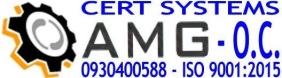 MUNICIPIUL TURNU MĂGURELECONTRACT DE DELEGARE A GESTIUNII SERVICIULUI DEILUMINAT PUBLIC  LA NIVELUL MUNICIPIULUI TURNU MĂGURELEPRIN ÎNCHEIEREA UNUI CONTRACT DE SERVICIIPreambulÎn temeiul Legii nr.98/2016 privind achiziţiile publice,cu modificările și completările ulterioare, a Hotărârii de Guvern nr.395/2016 pentru aprobarea Normelor metodologice de aplicare a prevederilor referitoare la atribuirea contractului de achiziţie publică  in Legea nr. 98/2016 privind achiziţiile publice, cu modificările și completările ulterioare și a prevederilor Legii nr.51/2006 privind serviciile comunitare de utilitate publică republicată cu modificările și completările ulterioare, a fost  încheiat prezentul contract de prestări de servicii, intre Părţile contractanteMUNICIPIUL TURNU MĂGURELE, Bvd-ul Republicii nr. 2, Turnu Măgurele, județul Teleorman, tel 0247.416.451, fax 0247.416.453, CIF 4253731,  reprezentată prin Dl. Dănuţ CUCLEA, funcţia  PRIMAR, în calitate de Achizitor, pe de o parteși SC_________________________________, cu sediul în str.________________, nr.____bl. ____sc_____, ap._____, loc. ______________, jud.____________, telefon/fax____________, număr de înmatriculare _________________________, cod fiscal ____________, cont __________________________, deschis la _______________________________, reprezentată prin __________________, având funcția de  _________________________,în calitate de Prestator, pe de altă parte.  2. Definiţii2.1 - În prezentul contract următorii termeni vor fi interpretaţi astfel: contract de achiziţie publică- contractul cu titlu oneros, asimilat potrivit legii, actului administrativ, încheiat în scris între unul sau mai mulţi operatori economici şi una ori mai multe autorităţi contractante, care are ca obiect execuţia de lucrări, furnizarea de produse sau prestarea de servicii;contract de achiziţie publică de servicii- contractul de achiziţie publică care are ca obiect prestarea de servicii, altele decât cele care fac obiectul unui contract de achiziţie publică de lucrări;achizitor şi prestator - părţile contractante, aşa cum sunt acestea numite în prezentul contract; preţul contractului - preţul plătibil prestatorului de către achizitor, în baza contractului, pentru îndeplinirea integrală şi corespunzătoare a tuturor obligaţiilor asumate prin contract;servicii - activităţi a căror prestare fac obiect al contractului;   produse - echipamentele, maşinile, utilajele, piesele de schimb şi orice alte bunuri cuprinse în anexa/anexele la prezentul contract şi pe care prestatorul are obligaţia de a le furniza aferent serviciilor prestate, conform contractului;cerinţe ale achizitorului - caietul de sarcini ce a stat la baza elaborării propunerii tehnice de către prestator; despăgubire generală - suma neprevăzută expres în contract, care este acordată de către instanţă de judecata sau este convenită de către părţi ca şi despăgubire plătibilă părţii prejudiciate în urma încălcării contractului de către cealaltă parte;    penalitate contractuală- despăgubirea stabilită în contract ca fiind plătibilă de către una din părţi către cealaltă parte, în caz de neîndeplinire sau îndeplinire necorespunzătoare a obligaţiilor din contract;    forţa majoră - un eveniment mai presus de controlul părţilor, care nu se datorează greşelii sau vinei acestora, care nu putea fi prevăzut la momentul încheierii contractului şi care face imposibilă executarea şi, respectiv, îndeplinirea contractului; sunt considerate asemenea evenimente: războaie, revoluţii, incendii, inundaţii sau orice alte catastrofe naturale, restricţii apărute ca urmare a unei carantine, embargou, enumerarea nefiind exhaustivă, ci enunţiativă. Nu este considerat forţa majoră un eveniment asemenea celor de mai sus care, fără a crea o imposibilitate de executare, face extrem de costisitoare executarea obligaţiilor uneia din părţi;zi - zi calendaristică;    an - 365 de zile;3. Interpretare3.1 În prezentul contract, cu excepţia unei prevederi contrare cuvintele la forma singular vor include forma de plural şi vice versa, acolo unde acest lucru este permis de context.3.2 Termenul “zi”sau “zile” sau orice referire la zile reprezintă zile calendaristice dacă nu se specifică in mod diferit.4. Obiectul principal al contractului  4.1 - Prestatorul se obligă să asigure: ”Servicii de întreținere a Iluminatului Public în municipiul Turnu Măgurele” in  conformitate cu prevederile  caietului de sarcini anexa la prezentul contract, în perioada/perioadele convenite şi în conformitate cu obligaţiile asumate prin prezentul contract.4.2 – Prestatorul se obligă ca serviciile prestate, să respecte prevederile legislative aflate în vigoare. 5. Preţul contractului5.1 - Preţul convenit pentru îndeplinirea contractului plătibil prestatorului de către achizitor pentru: ”Servicii de întreținere a Iluminatului Public în municipiul Turnu Măgurele”, in  conformitate cu prevederile  caietului de sarcini anexa la prezentul contract, plătibil prestatorului de catre achizitor, este de _____________________ lei .5.2 – Serviciile vor fi prestate în baza comenzilor beneficiarului la tarifele(prețurile unitare) prezentate în oferta financiară câștigătoare anexă la prezentul contract.5.3 –Comenzile  emise  vor fi în limita sumei  prevăzute la art. 5.1 .5.4 – Prețul contractului este ferm în lei și nu se actualizează. 6.  Durata contractului6.1 - Durata pentru îndeplinirea  prestării ”Serviciilor de întreținere a Iluminatului Public în municipiul Turnu Măgurele” este de de la  01.06.2021 până la 31.12.2021.6.2 – Durata contractului se poate prelungi prin act adiţional pe o perioadă de maxim 4 luni de la data expirării duratei de îndeplinire a prezentului contract, conform art. 165 din HG  395/2016  cu modificările şi completările ulterioare.7. Executarea contractului 7.1 – Executarea contractului începe de la semnarea acestuia de catre ambele parti.8. Documentele contractului8.1  - Documentele contractului sunt:a)- Extrasul din SEAP care atestă efectuarea achiziției directe a serviciilor ce fac obiectul prezentului contract prin mijloace electronice; b)- Caietul de sarcini privind prestarea Serviciului de Iluminat Public (toate cerințele caietului de sarcini sunt clauze obligatorii si trebuie respectate de catre prestator);c)- Regulamentul Serviciului de Iluminat Public;d)-Inventarul bunurilor mobile și imobile, proprietate publică sau privată a unităților administrativ-teritoriale, aferente serviciului; e)- Procesul – Verbal de predare – preluare a bunurilor prevăzute la litera d)f)- Indicatori tehnici corelați cu țintele/obictivele asumate la nivel național;g) - Propunerea tehnică;h) - Propunerea financiară;i) - Graficul de prestare a serviciilor. 9.  Obligaţiile principale ale prestatorului9.1- Prestatorul se obligă să asigure ”Servicii de întreținere a Iluminatului Public în municipiul Turnu Măgurele”  la standardele și/sau performanțele impuse de legislația în domeniu .9.2 - (1) Prestatorul este direct  răspunzător  atât de siguranța tuturor operațiunilor și metodelor de prestare utilizate, cât și de calificarea personalului folosit pe toată durata derulării contractului . 9.3 – Prestatorul are obligația  de a asigura resursele umane, materiale, instalațiile și echipamentele necesare desfășurării  activității de întreținere a iluminatului public ;9.4 – (1) Remedierea reclamațiilor  privind înlocuirea consumabilelor (bec, bobine, dulii, ignitere ) se vor face în ziua din săptămâna stabilită de comun acord, sau dacă sunt  urgențe acestea vor fi remediate în maxim o oră de la solicitarea achizitorului . 	(2) Defecțiunile mari ( care necesită lucrări  de săpătură, manșonare etc.) se vor face până la aprinderea iluminatului  public . În cazul în care din diferite motive nu se acceptă efectuarea săpăturii în 24 de ore se vor executa lucrări aeriene provizorii, până la obținerea avizelor necesare .(3) Prestatorul nu are niciun drept asupra bunurilor care sunt achiziționate în baza prezentului contract pentru asigurarea iluminatului public (becuri, bobine, instalații,  dulii, ignitere, etc.) și care sunt montate pentru asigurarea iluminatului public . 9.5  -  Prestatorul este pe deplin responsabil pentru execuţia serviciilor în conformitate cu graficul de prestare intocmit in conformitate cu cerintele din Caietul de sarcini. Totodată, este răspunzător atât de siguranţa tuturor operaţiunilor şi metodelor de prestare utilizate, cât şi de calificarea personalului folosit pe toată durata contractului. 9.6 – Prestatorul se obligă să despăgubească achizitorul   împotriva oricăror : a)   reclamații și acțiuni în justiție, ce rezultă din încălcarea unor drepturi de proprietate (brevete, nume, mărci înregistrate etc.), legate de echipamentele, materialele, instalațiile sau utilajele folosite pentru sau în legătură  cu produsele achiziționate, șib)  daune-interese, costuri, taxe și cheltuieli de  orice natură, aferente, cu excepția situației în care o astfel de încălcare rezultă din respectarea caietului de sarcini întocmi de către achizitor.9.7 – Prestatorul se obligă să respecte prevederile legale privind protecția muncii, fiind singurul răspunzător pentru pierderile umane sau materiale rezultate din prestarea serviciului .10.  Obligaţiile principale ale achizitorului10.1 -  Achizitorul se obligă să recepţioneze serviciile prestate în termenul convenit.10.2 -(1) Achizitorul se obligă să plătească preţul serviciilor către prestator în termen de 30 zile de la înregistrarea facturii la sediul Achizitorului . 10.3 – Factura va fi emisă după acceptarea de către achizitor a situațiilor de lucrări . 10.4 -  (1) Plățile parțiale trebuie să fie făcute, la valoarea lucrărilor executate conform contractului . Lucrările executate trebuie să fie dovedite ca atare printr-o situație de lucrări provizorii, întocmit astfel încât să  asigure o rapidă și sigură verificare a lor . 	(2) Situațiile de plată se confirmă de către achizitor în termen de  maxim 5 zile de la înregistrarea lor la sediul autorității contractante .  10.5- Dacă achizitorul nu onorează facturile in termen de 30 zile la expirarea perioadei prevăzute la clauza 11.2. prestatorul are dreptul de a sista prestarea serviciilor, exceptand cazul in care Achizitorul se afla in situatia prevazuta la pct. 11.2 . Imediat ce achizitorul onorează factura, prestatorul va relua prestarea serviciilor în cel mai scurt timp posibil, dar nu mai tarziu de 1 zi lucratoare.11.  Sancţiuni pentru neindeplinirea culpabilă a obligaţiilor 11.1 - În cazul în care, din vina sa exclusivă, prestatorul nu reuşeşte să-şi execute obligaţiile asumate prin contract, atunci achizitorul are dreptul de a deduce din preţul contractului, ca penalitaţi, o sumă echivalentă cu 0,03% pe zi intarziere din preţul contractului fara T.V.A.11.2 - În cazul în care achizitorul nu onorează facturile in termen de 30 de zile de la expirarea perioadei convenite, atunci acesta are obligaţia de a plăti, ca penalităţi, o sumă echivalentă cu 0,03% pe zi intarziere din plata neefectuată.11.3 - Nerespectarea obligaţiilor asumate prin prezentul contract de către una dintre părţi, în mod culpabil şi repetat, dă dreptul părţii lezate de a considera contractul de drept reziliat şi de a pretinde plata de daune-interese.11.4. Pentru neexecutarea totală a obligatiilor asumate si/sau care îi revin, Prestatorul are obligatia de a plăti Achizitorului, cu titlu de daune-interese compensatorii, o sumă în cuantum egal de 10% din valoarea Contractului. Se consideră neexecutare totală a obligatiilor si situatia în care executarea obligatiilor asumate si/sau care revin Prestatorului este partială si, totodată, necorespunzătoare.11.5 În cazul în care executarea obligatiilor asumate si/sau care revin Prestatorului este numai partială, dar este corespunzătoare, suma datorată de acesta Achizitorului, cu titlu de daune-interese compensatorii va fi  cea prevazuta la pct. 11.1. 11.6 - Achizitorul îşi rezervă dreptul de a renunţa oricând la contract, printr-o notificare scrisă adresată prestatorului, fără nici o compensaţie, dacă acesta din urmă dă faliment, cu condiţia ca această anulare să nu prejudicieze sau să afecteze dreptul la acţiune sau despăgubire pentru prestator.  În acest caz, prestatorul are dreptul de a pretinde numai plata corespunzatoare pentru partea din contract îndeplinită până la data denunţării unilaterale a contractului.Clauze specifice12. Alte responsabilități ale prestatorului12.1  – (1) Prestatorul are obligația de a executa serviciile prevăzute în contract cu profesionalismul și promtitudinea  cuvenite angajamentului asumat .	(2) Prestatorul se obligă să supravegheze prestarea serviciilor, să asigure resursele umane, materialele, instalațiile, echipamentele  și orice alte asemenea, fie de natură provizorie, fie definitivă cerute de și pentru contract, în măsura în care necesitatea asigurării acestora este prevăzută în contract sau se poate deduce în mod rezonabil din contract .12.2 -  Prestatorul este pe deplin responsabil pentru execuția serviciilor în conformitate cu graficul de prestare a serviciilor convenit . Totodată, este răspunzător atât de siguranța tuturor operațiunilor și metodelor de prestare utilizate, cât și de calificarea personalului folosit pe toată durata contractului .12.3 – Dacă pe parcursul îndeplinirii contractului, prestatorul nu respectă termenele stabilite, acesta are  obligația de a notifica  acest lucru, în timp util, achizitorului . Modificarea datei /perioadelor de prestare asumate se face cu acordul părților, prin act adițional .13. Garantia de buna executie a contractului13.1 Prestatorul se obligă să constituie garanţia de bună execuţie a Contractului în cuantum de 10%, din valoarea contractului fără TVA, respectiv ______ lei, în termen de 5 zile lucrătoare de la data semnării Contractului printr-una din formele prevăzute la art. 40 din HG nr. 395/2016 pentru aprobarea Normelor metodologice de aplicare a prevederilor referitoare la atribuirea Contractului de achiziţie publică/acordului-cadru din Legea nr. 98/2016 privind achiziţiile publice, cu modificările și completările ulterioare .  Instrumentul de garantare va fi furnizat Achizitorului în original.13.2. In cazul in care garantia de buna executie se constituie prin retineri succesive din sume datorate din situatiile de plata lunare, intr-un cont deschis de executant la Trezoreria Statului, la dispozitia autoritatii contractante, suma depusa initial nu va fi mai mica de 0,5% din pretul contractului, fara TVA,  respectiv ______ lei .13.3  Garanţia de bună execuţie a Contractului trebuie să fie irevocabilă  şi va fi în vigoare de la data emiterii şi până la data semnării de către Achizitor a procesului verbal de recepţie fără obiecțiuni. Plata acesteia se va executa necondiţionat, respectiv la prima cerere a Achizitorului, pe baza declaraţiei acestuia cu privire la culpa Prestatorului.13.4 Achizitorul are dreptul de a emite pretenţii asupra garanţiei de bună execuţie, în limita prejudiciului creat, dacă Prestatorul nu îşi execută, execută cu întârziere sau execută necorespunzător obligaţiile asumate prin prezentul Contract. Anterior emiterii unei pretenţii asupra garanţiei de bună execuţie, Achizitorul are obligaţia de a notifica acest lucru Prestatorului cât și emitentului instrumentului de garantare, precizând totodată obligaţiile care nu au fost respectate, precum şi modul de calcul al prejudiciului.13.5 În situaţia executării garanţiei de bună execuţie, parţial sau total, Prestatorul are obligaţia de a reîntregi garanţia în cauză raportat la restul rămas de executat în termen de maxim 5 zile lucrătoare de la data executării.13.6 Achizitorul se obligă să restituie garanţia de bună execuţie în termen de 14 zile de la plata facturii finale, dacă nu a ridicat până la acea dată pretenţii asupra ei. 13.7 Toate costurile ocazionate de constituirea Garanției de bună execuție și/sau reîntregirea ei sunt suportate de Prestator.14. Alte responsabilități ale achizitorului  14.1 – Achizitorul se obligă să pună la dispoziția prestatorului orice facilități și/sau informații pe care acestea le consideră necesare îndeplinirii contractului .15. Subcontractanţi 15.1.- Subdelegarea și subcontractarea serviciului este interzisă .16. Recepţie şi verificări 16.1- Achizitorul are dreptul de a verifica modul de prestare a serviciilor . 16.2 - Verificările vor fi efectuate în conformitate cu prevederile din prezentul contract . Achizitorul  areobligația de a notifica, în scris, prestatorului, identitatea reprezentanților săi numiți pentru acest scop .17. Începere, finalizare, întârzieri, sistare17.1 - (1)  Prestatorul are obligaţia de a începe prestarea ”Serviciilor de întreținere a Iluminatului Public în municipiul Turnu Măgurele” imediat după semnarea contractului . (2) În cazul în care  prestarea serviciului suferă întârzieri datorate în exclusivitate achizitorului  părțile vor stabili de comun acord prelungirea perioadei de prestare a serviciului  . (3) În cazul în care pentru prestarea serviciului, prestatorul trebuie să obțină avize, autorizații, licențe, acesta se obligă să le obțină în termen de 90 de zile, sub sancțiunea rezilierii contractului .17.2 - (1) Serviciile  prestate în baza contractului trebuie finalizate  in conditiile prevazute la art. 6 din prezentul contract. (2) În cazul în care: orice motive de întârziere, ce nu se datorează prestatorului, saualte circumstanţe neobişnuite susceptibile de a surveni, altfel decât prin încălcarea contractului de către prestator, îndreptăţesc prestatorul de a solicita prelungirea perioadei de prestare a serviciilor sau a oricărei faze a acestora, atunci părţile vor revizui, de comun acord, perioada de prestare şi vor semna un act adiţional. 17.3 - Dacă pe parcursul îndeplinirii  prezentului  contract din motive obiective se prelungeste termenul de prestare, prestatorul  are obligaţia de a notifica acest lucru, în timp util, achizitorului. Modificarea datei/perioadelor de prestare a prezentului contract se face cu acordul parţilor, prin act adiţional, și numai în intervalul de timp aferent proiectului.17.4 - În afara cazului în care achizitorul  este de acord cu o prelungire a termenului de prestare, orice întârziere în îndeplinirea contractului dă dreptul achizitorului de a solicita penalităţi prestatorului. 17.5 -  Prestarea serviciului va fi constatată prin Proces- Verbal de Recepție care va fi semnat de persoanele responsabile din cadrul Serviciului Urbanism și Gospodărire comunală .18. Modalitatile de plata18.1 - Achizitorul are obligația de a efectua plata către Prestator, în termen de 30 de zile,  de la înregistrarea facturii la sediul autorității contractante, cu respectarea prevederilor art. 10.2 (1).18.2 – Nu se acordă avans.19. Ajustarea preţului contractului19.1 - Pentru serviciile prestate, plaţile datorate de achizitor prestatorului sunt tarifele declarate în art.5, al prezentului  contract.19.2 - Preţul contractului nu se ajusteaza si ramane fix pe toata perioada desfasurarii contractului.20. Amendamente 20.1 - Parţile contractante au dreptul, pe durata îndeplinirii contractului, de a conveni modificarea clauzelor contractului, prin act adiţional, numai în cazul apariţiei unor circumstanţe care lezează interesele comerciale legitime ale acestora şi care nu au putut fi prevăzute la data încheierii contractului.21. Cesiunea  21.1 - Cesiunea se va realiza in conditiile prevazute de legislatia in vigoare in materia achizitiilor publice.  22. Incetarea Contractului  22.1 - Prezentul contract inceteaza de plin drept, fara a mai fi necesara interventia unei instante judecatoresti( sau tribunal arbitral), in cazul in care una dintre parti:- nu isi executa una dintre obligatiile contractuale- este declarata in stare de incapacitate de plati sau a fost declansata procedura de lichidare inainte de inceperea executarii prezentului contract;- in termen de 10 zile de la data primirii notificarii prin care i s-a adus la cunostinta ca nu si-a executat ori isi executa in mod necorespunzator oricare dintre obligatiile ce-i revin.- nu dispune de certificatele/autorizatiile/avizele/licențele  necesare functionarii sau nu sunt reînnoite la expirarea celor existente.22.2. - Partea care invoca o cauza de incetare a prevederilor prezentului contract o va notifica celeilalte parti, cu cel putin 10 zile inainte de data la care incetarea urmeaza sa-si produca efectele.22.3. - Rezilierea prezentului contract nu va avea nici un efect asupra obligatiilor deja scadente intre partile contractante.22.4. - Prevederile prezentului capitol nu inlatura raspunderea partii care in mod culpabil a cauzat incetarea contractului.     23. Rezilierea contractului 23.1 - Nerespectarea obligaţiilor asumate prin prezentul contract de către una dintre părţi, în mod culpabil şi repetat, dă dreptul părţii lezate de a considera contractul de drept reziliat, fara a mai fi necesara interventia unei instante judecatoresti ( sau tribunal arbitral).23.2 - Nerespectarea de către una din părți, din culpa sa exclusiva, a obligațiilor asumate prin prezentul contract, da dreptul celeilalte părți  de a rezilia contractul și de a pretinde plata de daune-interese, al caror cuantum se va stabilli în conformitate cu prevederile legale în vigoare .23.3 - Rezilierea va opera de plin drept la expirarea unui termen de 10 zile de la transmiterea notificarii scrise de către partea lezată, daca partea în culpa nu-si îndeplineste obligațiile asumate în acest termen.Imediat după primirea notificării de reziliere a contractului, prestatorul va lua toate masurile necesare pentru a opri executarea obligaţiilor sale de o manieră promptă şi organizată, în aşa fel încât costurile să fie minime23.4 - Achizitorul își rezervă dreptul de a denunța unilateral contractul de servicii, în cel mult 30 de zile de la aparitia unor circumstante care nu au putut fi prevazute la data încheierii contractului si care conduc la modificarea clauzelor contractuale în așa măsură încât îndeplinirea contractului respectiv ar fi contrară interesului public.23.5 - Achizitorul are dreptul de a solicita oricând incetarea contractului, printr-o notificare scrisă adresată prestatorului, fără nici o compensație, dacă acesta este declarat în faliment, cu condiția ca această anulare să nu prejudicieze sau să afecteze dreptul la acțiune sau despagubire pentru prestator. 23.6 – În cazurile prevazute la punctele 23.4 si 23.5, prestatorul are dreptul de a pretinde numai plata corespunzatoare pentru partea din contract  îndeplinită pâna la data denunțării unilaterale a contractului.23.7 – Părțile au convenit de comun acord ca prezentul contract sa înceteze de plin drept,  în temeiul unui pact comisoriu, cu punerea în întarziere a Prestatorului, fără alte formalități si fără intervenția instanței de judecată, în următoarele situații:a) dacă prestatorului îi sunt retrase sau nu obține autorizațiile, avizele sau orice alte documente necesare executării obligațiilor contractuale, prevăzute în oferă;b) nu isi îndeplineste obligațiile prevazute la art. 9.1 din prezentul contract.23.8 – Încălcarea de către una din părți a obligațiilor sale, dupa ce a fost notificată, în scris,de cealaltă parte ca o noua nerespectare a obligațiilor contractuale va conduce la rezilierea contractului.23.9 - Prezentul contract încetează fără intervenția instanțelor de judecată, într-una din următoarele situații:a) expirarea duratei stipulate în contract, inclusiv a duratei de prelungire a acestuia, prin act adițional;b) prin acordul părților;c) prin reziliere în conditiile legii și cele din prezentul contract, de către una din părți urmare a neideplinirii obligațiilor contractuale de către cealaltă parte, cu condiția notificării prealabile a celeilalte părți în termenul prevazut la pct. 24.10;d) prin falimentul   sau dizolvarea uneia dintre părți din contract;  e) prin denuntarea unilaterala de către una dintre părți cu conditia unei notificari prealabile a celeilate părți în termenul prevazut la pct. 23.10;f) alte clauze prevazute de legislația în vigoare.23.10 - Partea care invoca încetarea contractului va notifica celeilalte părți cauza de încetare cu minimum 10 zile înainte de data la care urmează să-și producă efectele.23.11 - Prevederile acestui articol nu înlătura răspunderea părții care în mod culpabil a cauzat încetarea contractului . 24. Forţa majoră24.1 - Forţa majoră este constatată de o autoritate competentă.24.2 - Forţa majoră exonerează parţile contractante de îndeplinirea obligaţiilor asumate prin prezentul contract, pe toată perioada în care aceasta acţionează.24.3 - Îndeplinirea contractului va fi suspendată în perioada de acţiune a forţei majore, dar fără a prejudicia drepturile ce li se cuveneau părţilor până la apariţia acesteia.24.4 - Partea contractantă care invocă forţa majoră are obligaţia de a notifica celeilalte părţi, imediat şi în mod complet, producerea acesteia şi să ia orice măsuri care îi stau la dispoziţie în vederea limitării consecinţelor.24.5 - Dacă forţa majoră acţionează sau se estimează ca va acţiona o perioadă mai mare de 3 luni, fiecare parte va avea dreptul să notifice celeilalte parţi încetarea de plin drept a prezentului contract, fără ca vreuna din parţi să poată pretindă celeilalte daune-interese.25. Soluţionarea litigiilor25.1 - Achizitorul şi prestatorul vor face toate eforturile pentru a rezolva pe cale amiabilă, prin tratative directe, orice neînţelegere sau dispută care se poate ivi între ei în cadrul sau în legatură cu îndeplinirea contractului.25.2 - Dacă, după 10 zile de la începerea acestor tratative neoficiale, achizitorul şi prestatorul nu reuşesc să rezolve în mod amiabil o divergenţă contractuală, fiecare poate solicita ca disputa să se soluţioneze de către instanţele judecatoreşti competente din România. 26. Limba care guvernează contractul26.1 - Limba care guvernează contractul este limba română. 27. Comunicări27.1 - (1) In acceptiunea partilor contractante, orice notificare adresata de una dintre acestea celeilalte este valabil indeplinita daca va fi transmisa la sediul prevazut in partea introductiva a prezentului contract.            (2) In cazul in care notificarea se face pe cale postala, ea va fi transmisa, prin scrisoare recomandata, cu confirmare de primire si se considera primita de destinatar la data mentionata de oficiul postal primitor pe aceasta confirmare.            (3) Daca notificarea se trimite prin telex sau telefax, ea se considera primita in prima zi lucratoare dupa cea in care a fost expediata.27.2 - Notificarile verbale nu se iau in considerare de nici una dintre parti, daca nu sunt confirmate, prin intermediul uneia din modalitatile prevazute la alineatele precedente.28. Confidențialitate28.1 - Părțile contractante se obligă să asigure confidențialitatea datelor și informațiilor în conformitate cu prevederile legale în vigoare,  făra a aduce atingere dispozițiilor legale privind liberul acces la informațiile de interes public ori ale altor acte normative care reglementeaza activitatea autorității contractante.28.2 - Părțile contractante se obligă să respecte prevederile legale naționale și europene  în vigoare privind protecția datelor cu caracter personal.29. Legea aplicabilă contractului29.1 - Contractul va fi interpretat conform legilor în vigoare din România. Parţile au înteles să încheie azi ____________ prezentul contract în 2(două) exemplare, 1(unul)   pentru Achizitor și 1(unul) pentru Prestator .                      Achizitor,                                                                               Prestator,  Municipiul  Turnu Măgurele				               